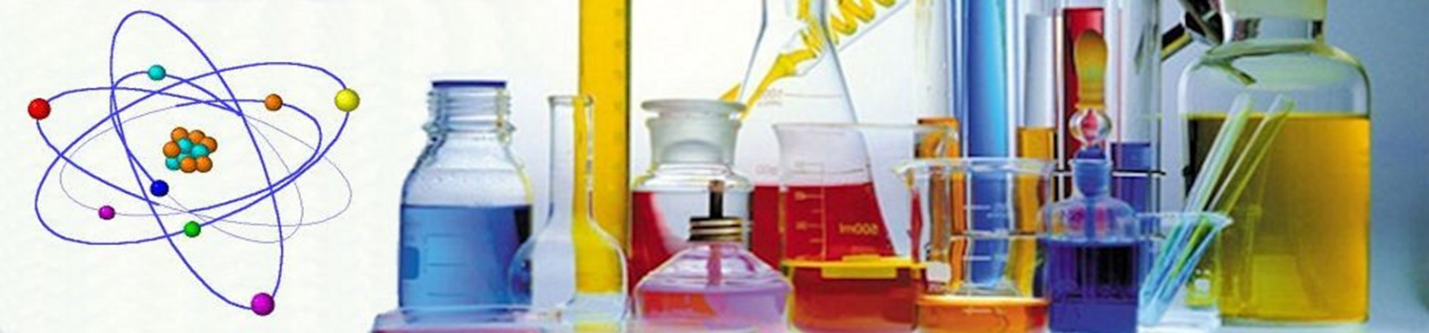 МАУ ДПО «ЦНМО» приглашает обучающихся                       10 и 11 классов на курсы по подготовке к ЕГЭ по химииПреподаватель: Хорошавцева Людмила Федоровна, заслуженный учитель РФМесто проведения: МАУ ДПО «ЦНМО» (ул.Кузьмина, 20), кабинет № 1Занятия будут проходить один раз в неделюПродолжительность занятия - 2 академических часаСтоимость занятия – 260 рублей (договоры и реквизиты для оплаты будут выданы на первом занятии)Оплата производится ежемесячно О своем решении по посещению курсов сообщите по телефону 89120606352 или 5-45-29 Алёна Вахидовна, методист МАУ ДПО «ЦНМО»Не забывайте про вторую обувь!КлассДень неделиПервое занятиеВремя10Среда07.10.202016:30 - 18:0011Четверг08.10.202016:30 - 18:00